Основы полиграфического производстваРасшифровать обозначения и дать их краткую характеристику. Классифицировать своё издание по периодичности, целевому назначению, отношению к издательской продукции, дать обоснование.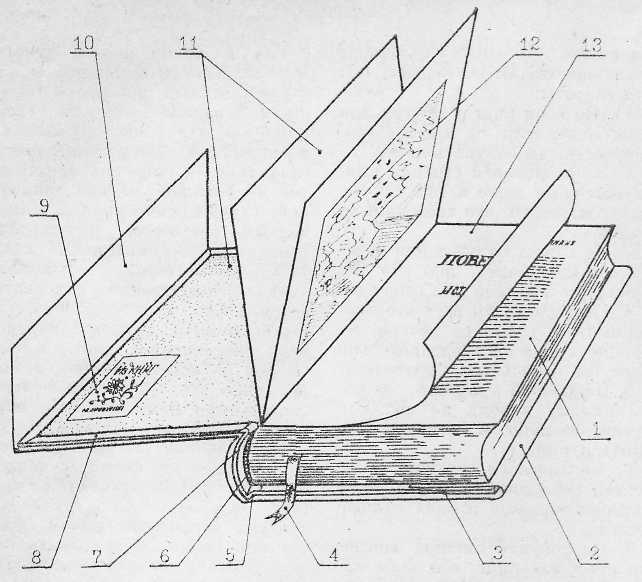 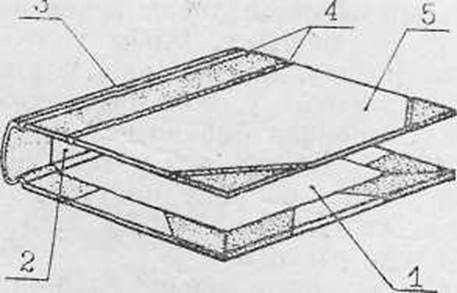 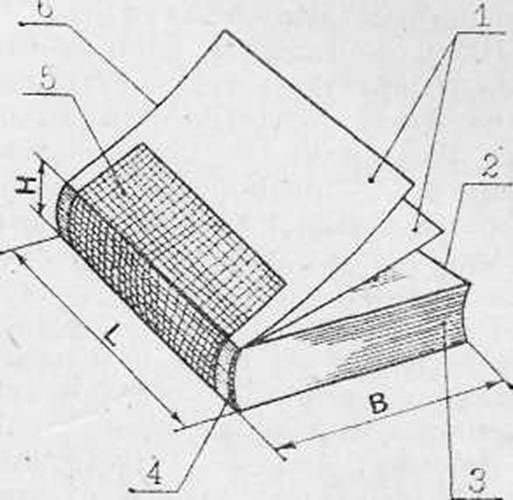 МДК 01.01 Основы разработки технологического процесса изготовления полиграфической продукцииСоставить техническую характеристику издания:Таблица 1.1-Технические параметры проектируемого издания  МДК 01.02 Технико-экономический анализ полиграфических технологийТаблица 1.1-Технические параметры проектируемого издания МДК 01.02 Технико=экономический анализ полиграфических технологийРассчитать годовую производственную программу предприятия в физических  условных единицах Технические параметры 1 Формат издания, см2 Тираж издания, тыс.экз.3 Количество названий4 Периодичность5 Всего изданий в год, тыс.6 Объем блока:6.1 в печатных листах6.2 в условно печатных листах6.3 в бумажных листах6.4 в тетрадях7 Формат полосы набора, кв8 Вариант оформления9 Гарнитура шрифта:9.1 основного9.2 дополнительного10 Выделения в тексте11 Кегель шрифта, п:11.1 основного11.2 дополнительного12 Иллюстрации 13 Титульный лист14 Вёрстка15 Колонцифра, пт16 Крупнокегельный набор, пт16.1 заголовки16.2 титул16.3 обложка17 Способ печати издания18 Красочность издания19 Процентное содержание иллюстраций в тексте, %20 Линиатура растра, лин/см21 Группа сложности печати22 Бумага для печати издания (вид, номер, марка, масса, толщина)23 Тетради:23.1 вид фальцовки23.2 объём тетради в страницах24 Толщина блока, мм25 Объём блока, с26 Скрепление:26.1 вид26.2 скрепляющий материал27 Обработка блока:27.1 форма корешка28 Обложка для издания:28.1 вид крытья:28.2 способ печати28.3 красочность28.4 показатели обложечной бумаги (вид, номер, марка, масса, толщина)Технические параметры 1 Формат издания, см2 Тираж издания, тыс.экз.3 Количество названий4 Периодичность5 Всего изданий в год, тыс.6 Объем блока:6.1 в печатных листах6.2 в условно печатных листах6.3 в бумажных листах6.4 в тетрадях7 Формат полосы набора, кв8 Вариант оформления9 Гарнитура шрифта:9.1 основного9.2 дополнительного10 Выделения в тексте11 Кегель шрифта, п:11.1 основного11.2 дополнительного12 Иллюстрации 13 Титульный лист14 Вёрстка15 Колонцифра, пт16 Крупнокегельный набор, пт16.1 заголовки16.2 титул16.3 обложка17 Способ печати издани18 Красочность издания19 Процентное содержание иллюстраций в тексте, %20 Линиатура растра, лин/см21 Группа сложности печати22 Бумага для печати издания (вид, номер, марка, масса, толщина)23 Тетради:23.1 вид фальцовки23.2 объём тетради в страницах24 Толщина блока, мм125 Объём блока, с26 Скрепление:26.1 вид26.2 скрепляющий материал27 Обработка блока:27.1 форма корешка28 Обложка для издания:28.1 вид крытья:28.2 способ печати28.3 красочность28.4 показатели обложечной бумаги (вид, номер, марка, масса, толщина)НазваниеФорматV в п.л.Тираж,тысКрасочнКол-во названийК прЛисты-оттискиЛисты-оттискиКраско-оттискиКраско-оттискиНазваниеФорматV в п.л.Тираж,тысКрасочнКол-во названийК прКниги84х108/32455004+4100Брошюры70х102/164.51202+455Журналы60х84/812804+426Газеты60х4523501+150Итого:НазваниеФорматV в п.л.ТиражтысКрасочнКол-во названийК прЛисты-оттискиЛисты-оттискиКраско-оттискиКраско-оттискиНазваниеФорматV в п.л.ТиражтысКрасочнКол-во названийК прПакеты 30х400,25500325Этикетки10х1011000420Ярлыки7х81750450Бирки5х81600212Итого:НазваниеФорматV в п.л.Тираж, тысКрасочнКол-во названийК прЛисты-оттискиЛисты-оттискиКраско-оттискиКраско-оттискиНазваниеФорматV в п.л.Тираж, тысКрасочнКол-во названийК прЖурналы глянцев.60х90/1615254+4100Сканворд60х84/824502+280Буклеты70х102/163,51504+455Брошюры70х108/1662004+460Итого:НазваниеФорматV в п.л.Тираж, тысКрасочнКол-во названийК прЛисты-оттискиЛисты-оттискиКраско-оттискиКраско-оттискиНазваниеФорматV в п.л.Тираж, тысКрасочнКол-во названийК прУчебники70х100/16302504+4150Тетради60х90/3235001+15Дневники60х90/16155004+425Блокноты70х108/32141002+230Итого: